от 09 декабря 2022 года № 5/87В соответствии со статьей 179.4 Бюджетного кодекса Российской Федерации, Федеральным законом от 06 октября 2003 г. № 131-ФЗ "Об общих принципах организации местного самоуправления в Российской Федерации", Федеральным законом от 08 ноября 2007 г. № 257-ФЗ "Об автомобильных дорогах и дорожной деятельности в Российской Федерации и о внесении изменений в отдельные законодательные акты Российской Федерации", Законом Чувашской Республики от 29 марта 2022 г. № 21 "О преобразовании муниципальных образований Комсомольского района Чувашской Республики и о внесении изменений в Закон Чувашской Республики "Об установлении границ муниципальных образований Чувашской Республики и наделении их статусом городского, сельского поселения, муниципального района, муниципального округа и городского округа", и в целях финансового обеспечения дорожной деятельности в отношении автомобильных дорог общего пользования местного значения, а также капитального ремонта и ремонта дворовых территорий многоквартирных домов, проездов к дворовым территориям многоквартирных домов в границах Комсомольского муниципального округа Чувашской Республики, Собрание депутатов Комсомольского муниципального округа р е ш и л о:1. Создать муниципальный дорожный фонд Комсомольского муниципального округа Чувашской Республики.2. Утвердить Положение о муниципальном дорожном фонде Комсомольского муниципального округа Чувашской Республики (Приложение № 1).3. Утвердить Порядок формирования и использования бюджетных ассигнований муниципального дорожного фонда Комсомольского муниципального округа Чувашской Республики (Приложение № 2).4. С 1 января 2023 года признать утратившими силу:решение Собрания депутатов Комсомольского района Чувашской Республики от 29 октября 2013 г. № 2/167 "О создании муниципального дорожного фонда Комсомольского района Чувашской Республики";решение Собрания депутатов Комсомольского района Чувашской Республики от 15 октября 2015 г. № 5/16 "О внесении изменений в решение Собрания депутатов Комсомольского района Чувашской Республики от 29 октября 2013 г. № 2/167 "О создании муниципального дорожного фонда Комсомольского района Чувашской Республики";решение Собрания депутатов Комсомольского района Чувашской Республики от 6 декабря 2016 г. № 8/69 "О внесении изменений в решение Собрания депутатов Комсомольского района Чувашской Республики от 29 октября 2013 г. № 2/167 "О создании муниципального дорожного фонда Комсомольского района Чувашской Республики";решение Собрания депутатов Александровского сельского поселения от 25 октября 2013 г. № 3/82  "О создании Дорожного фонда Александровского сельского поселения Комсомольского района Чувашской Республики";решение Собрания депутатов Альбусь-Сюрбеевского сельского поселения от 30 октября 2013 г. № 1/85  "О создании Дорожного фонда Альбусь-Сюрбеевского сельского поселения Комсомольского района Чувашской Республики";решение Собрания депутатов Асановского сельского поселения от 30 октября 2013 г. № 1/84  "О создании Дорожного фонда Асановского сельского поселения Комсомольского района Чувашской Республики";Решение  Собрания депутатов Кайнлыкского сельского поселения Комсомольского района Чувашской Республики от 31 октября 2013 г.  № 2/88 "О создании Дорожного фонда Кайнлыкского сельского поселения Комсомольского района Чувашской Республики";решение Собрания депутатов Комсомольского сельского поселения Комсомольского района Чувашской Республики от 31 октября 2013 г. № 1/96 "О создании Дорожного фонда Комсомольского сельского поселения Комсомольского района Чувашской Республики";решение Собрания депутатов Новочелны-Сюрбеевского сельского поселения Комсомольского района Чувашской Республики от 07 ноября 2013 г. № 2/83 "О создании Дорожного фонда Новочелны-Сюрбеевского сельского поселения Комсомольского района Чувашской Республики";решение Собрания депутатов Полевосундырского сельского поселения Комсомольского района Чувашской Республики от 30 октября 2013 г. № 02/85 "О создании Дорожного фонда Полевосундырского сельского поселения Комсомольского района Чувашской Республики";решение Собрания депутатов Сюрбей-Токаевского сельского поселения Комсомольского района Чувашской Республики от 30 октября 2013 г. № 2/81 " О создании Дорожного фонда Сюрбей-Токаевского сельского поселения Комсомольского района Чувашской Республики ";решение Собрания депутатов Тугаевского сельского поселения Комсомольского района Чувашской Республики от 29 октября 2013 г. № 1/88 "О создании Дорожного фонда Тугаевского сельского поселения Комсомольского района Чувашской Республики";решение Собрания депутатов Урмаевского сельского поселения Комсомольского района Чувашской Республики от 25 октября 2013 г. № 5/92 "О создании Дорожного фонда Урмаевского сельского поселения Комсомольского района Чувашской Республики";решение Собрания депутатов Чичканского сельского поселения от 23 октября 2013 г. № 5/91 "О создании Дорожного фонда Чичканского сельского поселения Комсомольского района Чувашской Республики";решение Собрания депутатов Шераутского сельского поселения от 23 октября 2013 г. № 2/72 "О создании Дорожного фонда Шераутского сельского поселения Комсомольского района Чувашской Республики".5. Настоящее решение вступает в силу с 1 января 2023 года, но не ранее чем по истечении одного месяца со дня его официального опубликования в информационном бюллетене "Вестник Комсомольского района".Председатель Собрания депутатовКомсомольского муниципального округа Чувашской Республики                                             С.Н.ГрачеваИсполняющий полномочия главы Комсомольского муниципальногоокруга Чувашской Республики                                           Р.М.Мансуров   Положение
о муниципальном дорожном фонде Комсомольского муниципального округа Чувашской РеспубликиНастоящее Положение разработано в соответствии с Бюджетным кодексом Российской Федерации, Федеральным законом от 06 октября 2003 г. № 131-ФЗ "Об общих принципах организации местного самоуправления в Российской Федерации", Федеральным законом от 08 ноября 2007 г. № 257-ФЗ "Об автомобильных дорогах и дорожной деятельности в Российской Федерации и о внесении изменений в отдельные законодательные акты Российской Федерации", в целях определения порядка формирования и использования бюджетных ассигнований муниципального дорожного фонда Комсомольского муниципального округа Чувашской Республики.1. Муниципальный дорожный фонд Комсомольского муниципального округа Чувашской Республики1.1. Муниципальный дорожный фонд Комсомольского муниципального округа Чувашской Республики - часть средств бюджета Комсомольского муниципального округа Чувашской Республики, подлежащая использованию в целях финансового обеспечения дорожной деятельности в отношении автомобильных дорог общего пользования местного значения Комсомольского муниципального округа Чувашской Республики, включающей расходы на строительство, реконструкцию, капитальный ремонт, ремонт и содержание действующей сети автомобильных дорог общего пользования местного значения вне границ населенных пунктов в границах муниципального образования - Комсомольского муниципального округа Чувашской Республики, за исключением автомобильных дорог общего пользования федерального, регионального значения, частных автомобильных дорог, на муниципальную поддержку в сфере дорожной деятельности и управление дорожным хозяйством, а также капитального ремонта и ремонта дворовых территорий многоквартирных домов, проездов к дворовым территориям многоквартирных домов населенных пунктов (далее соответственно - дорожный фонд, автомобильные дороги).1.2. Бюджетные ассигнования дорожного фонда имеют целевое назначение и не подлежат изъятию или расходованию на нужды, не связанные с финансовым обеспечением дорожной деятельности в отношении автомобильных дорог общего пользования местного значения и капитального ремонта и ремонта дворовых территорий многоквартирных домов, проездов к дворовым территориям многоквартирных домов населенных пунктов.1.3 Бюджетные ассигнования дорожного фонда направляются на финансовое обеспечение дорожной деятельности в отношении автомобильных дорог общего пользования местного значения в Комсомольском муниципальном округе Чувашской Республики.2. Объем бюджетных ассигнований и источники формирования дорожного фонда2.1. Объем бюджетных ассигнований дорожного фонда утверждается решением Собрания депутатов Комсомольского муниципального округа о бюджете Комсомольского муниципального округа Чувашской Республики (далее - бюджет) на очередной финансовый год и плановый период в размере не менее прогнозируемого объема доходов бюджета Комсомольского муниципального округа.Формирование бюджетных ассигнований дорожного фонда на очередной финансовый год и плановый период осуществляется в соответствии с Бюджетным кодексом Российской Федерации, решением Собрания депутатов Комсомольского муниципального округа о бюджете округа Чувашской Республики на очередной финансовый год и плановый период и иными нормативными правовыми актами Комсомольского муниципального округа Чувашской Республики.2.1.1. При формировании объема бюджетных ассигнований дорожного фонда на очередной финансовый год и плановый период учитываются следующие источники:акцизы на автомобильный бензин, прямогонный бензин, дизельное топливо, моторные масла для дизельных и (или) карбюраторных (инжекторных) двигателей, производимые на территории Российской Федерации, а также денежные взыскания (штрафы) за неуплату указанных акцизов, подлежащие зачислению в бюджет Комсомольского муниципального округа Чувашской Республики;транспортный налог, подлежащий зачислению в бюджет Комсомольского муниципального округа в соответствии с нормативом, установленным Законом Чувашской Республики "О регулировании бюджетных правоотношений в Чувашской Республике";поступления в виде межбюджетных трансфертов из республиканского бюджета;использование имущества, входящего в состав автомобильных дорог общего пользования местного значения Комсомольского муниципального округа Чувашской Республики;передача в аренду земельных участков, находящихся в муниципальной собственности Комсомольского муниципального округа Чувашской Республики, расположенных в полосе отвода автомобильных дорог общего пользования местного значения Комсомольского муниципального округа Чувашской Республики, и предназначенных для размещения объектов дорожного сервиса;плата в счет возмещения вреда, причиняемого автомобильным дорогам общего пользования местного значения округа Чувашской Республики транспортными средствами, осуществляющими перевозки тяжеловесных грузов и (или) крупногабаритных грузов;плата за оказание услуг по присоединению объектов дорожного сервиса к автомобильным дорогам общего пользования местного значения Комсомольского муниципального округа Чувашской Республики;денежные взыскания (штрафы) за нарушение правил перевозки крупногабаритных и тяжеловесных грузов по автомобильным дорогам общего пользования местного значения Комсомольского муниципального округа Чувашской Республики;поступления в виде субсидий из бюджетов бюджетной системы Российской Федерации на финансовое обеспечение дорожной деятельности в отношении автомобильных дорог общего пользования регионального или межмуниципального значения и местного значения Комсомольского муниципального округа Чувашской Республики;безвозмездные поступления от физических и юридических лиц на финансовое обеспечение дорожной деятельности, в том числе добровольных пожертвований, в отношении автомобильных дорог общего пользования регионального или межмуниципального значения и местного значения Комсомольского муниципального округа Чувашской Республики;денежные средства, поступающие в бюджет Комсомольского муниципального округа Чувашской Республики от уплаты неустоек (штрафов, пеней), а также от возмещения убытков муниципального заказчика, взысканных в установленном порядке в связи с нарушением исполнителем (подрядчиком) условий муниципального контракта или иных договоров, финансируемых за счет средств дорожного фонда, или в связи с уклонением от заключения таких контракта или иных договоров;денежные средства, внесенные участником конкурса или аукциона, проводимых в целях заключения муниципального контракта, финансируемого за счет средств дорожного фонда, в качестве обеспечения заявки на участие в таком конкурсе или аукционе в случае уклонения участника конкурса или аукциона от заключения такого контракта и в иных случаях, установленных законодательством Российской Федерации;плата по соглашениям об установлении частных сервитутов в отношении земельных участков в границах полос отвода автомобильных дорог общего пользования регионального или межмуниципального значения и местного значения Комсомольского муниципального округа Чувашской Республики в целях строительства (реконструкции), капитального ремонта объектов дорожного сервиса, их эксплуатации, установки и эксплуатации рекламных конструкций;плата по соглашениям об установлении публичных сервитутов в отношении земельных участков в границах полос отвода автомобильных дорог общего пользования регионального или межмуниципального и местного значения Комсомольского муниципального округа Чувашской Республики в целях прокладки, переноса, переустройства инженерных коммуникаций, их эксплуатации;остаток средств дорожного фонда на 1 января очередного финансового года (за исключением года создания дорожного фонда);прочие денежные взыскания (штрафы) за правонарушения в области дорожного движения.2.1.2. В течение финансового года объем бюджетных ассигнований дорожного фонда может уточняться на сумму поступивших доходов и объемов бюджетных ассигнований, указанных в пункте 2.1.1 настоящего Положения, путем внесения в установленном порядке изменений в решение Собрания депутатов Комсомольского муниципального округа о бюджете на очередной финансовый год и плановый период.Объем бюджетных ассигнований дорожного фонда подлежит корректировке в очередном финансовом году с учетом разницы между фактически поступившим в отчетном финансовом году и прогнозировавшимся при его формировании объемом указанных в настоящем Положении доходов бюджета. Указанная разница, при ее положительном значении, подлежит уменьшению на величину отклонения в отчетном финансовом году фактического объема ассигнований дорожного фонда от суммы прогнозировавшегося объема, указанных в настоящем Положении доходов бюджета и базового объема бюджетных ассигнований дорожного фонда на соответствующий финансовый год.3. Порядок использования бюджетных ассигнований дорожного фонда3.1. Главным распорядителем бюджетных ассигнований дорожного фонда является администрация Комсомольского муниципального округа Чувашской Республики (далее - администрация муниципального округа).3.2. Администрация муниципального округа осуществляет распределение бюджетных ассигнований по следующим направлениям:3.2.1. Капитальный ремонт, ремонт и содержание действующей сети автомобильных дорог общего пользования местного значения и искусственных сооружений на них.3.2.2. Строительство и реконструкция автомобильных дорог общего пользования местного значения и искусственных сооружений на них.3.2.3. Осуществление мероприятий, предусмотренных утвержденной в установленном порядке муниципальной программой, направленными на развитие транспортной системы.3.2.4. Осуществление мероприятий по ликвидации последствий непреодолимой силы и человеческого фактора на автомобильных дорогах общего пользования местного значения и искусственных сооружений на них.3.2.5. Осуществление мероприятий, необходимых для обеспечения развития и функционирования системы управления автомобильными дорогами общего пользования местного значения и искусственных сооружений на них:- инвентаризация, паспортизация, диагностика, обследование автомобильных дорог общего пользования местного значения и искусственных сооружений на них, проведение кадастровых работ, регистрация прав в отношении земельных участков занимаемых автодорогами общего пользования местного значения дорожными сооружениями и другими объектами недвижимости, используемыми в дорожной деятельности, возмещение их стоимости;- оплату налогов и прочих обязательных платежей в части дорожного хозяйства;- приобретение дорожно-эксплуатационной техники и другого имущества, необходимого для строительства, капитального ремонта, ремонта и содержания автомобильных дорог общего пользования местного значения и искусственных сооружений на них.3.2.6. Осуществление других мероприятий направленных на улучшение технических характеристик автомобильных дорог общего пользования местного значения и искусственных сооружений на них.3.2.7. Средства дорожного фонда могут быть предусмотрены на погашение задолженности по бюджетным кредитам, полученным Комсомольским муниципальным округом Чувашской Республики из бюджетов бюджетной системы Российской Федерации на строительство (реконструкцию), капитальный ремонт, ремонт и содержание автомобильных дорог общего пользования, и на осуществление расходов на обслуживание долговых обязательств, связанных с использованием указанных кредитов.3.2.8. Средства дорожного фонда, не использованные в течение года, не подлежат изъятию на другие цели и учитываются при финансовом обеспечении на последующие периоды.3.3. Перечень объектов капитального ремонта, ремонта автомобильных дорог общего пользования местного значения, перечень объектов строительства и реконструкции автомобильных дорог общего пользования местного значения утверждаются постановлением администрации Комсомольского муниципального округа Чувашской Республики.4. Контроль за использованием средств дорожного фонда4.1. Ответственность за целевое использование бюджетных ассигнований дорожного фонда несет главный распорядитель бюджетных средств, т.е. администрация муниципального округа.4.2. Контроль за расходованием и целевым использованием бюджетных ассигнований средств дорожного фонда осуществляет Собрание депутатов Комсомольского муниципального округа Чувашской Республики, финансовый отдел администрации округа Чувашской Республики, Контрольно-счетная палата Чувашской Республики в соответствии с действующим законодательством.4.3. Отчет об использовании бюджетных ассигнований дорожного фонда формируется финансовым отделом администрации Комсомольского муниципального округа Чувашской Республики в составе отчетности об исполнении бюджета и предоставляется в Собрание депутатов Комсомольского муниципального округа Чувашской Республики одновременно с годовым отчетом об исполнении бюджета муниципального округа.4.4. Бюджетные ассигнования дорожного фонда подлежат возврату в бюджет Комсомольского муниципального округа Чувашской Республики в случаях установления их нецелевого использования, влекущего ответственность, установленную действующим законодательством.Порядок
формирования и использования бюджетных ассигнований муниципального дорожного фонда Комсомольского муниципального округа Чувашской Республики1. Настоящий порядок определяет порядок формирования и использования бюджетных ассигнований муниципального дорожного фонда Комсомольского муниципального округа Чувашской Республики (далее - дорожный фонд).2. Объем бюджетных ассигнований дорожный фонд утверждается решением Собрания депутатов Комсомольского муниципального округа Чувашской Республики о бюджете Комсомольского муниципального округа Чувашской Республики на очередной финансовый год и плановый период и подлежит корректировке в очередном финансовом году с учетом прогнозируемого уровня инфляции на очередной финансовый год и плановый период.3. Для целей настоящего Порядка под фактическим объемом бюджетных ассигнований дорожного фонда понимаются бюджетные ассигнования дорожного фонда в соответствии с утвержденной сводной бюджетной росписью бюджета Комсомольского муниципального округа Чувашской Республики (далее - бюджет) по состоянию на 31 декабря отчетного года, уменьшенные на сумму увеличения бюджетных ассигнований дорожного фонда в отчетном финансовом году путем внесения в установленном порядке изменений в сводную бюджетную роспись бюджета без внесения изменений в решение Собрания депутатов Комсомольского муниципального округа Чувашской Республики о бюджете Комсомольского муниципального округа Чувашской Республики на соответствующий финансовый год и плановый период на суммы:- неиспользованного остатка бюджетных ассигнований дорожного фонда по состоянию на 31 декабря года, предшествующего отчетному финансовому году;- безвозмездных поступлений от физических и юридических лиц.4. В случае недопоступления доходов дорожного фонда в текущем финансовом году объемы доходов и бюджетных ассигнований дорожного фонда подлежат корректировке в текущем финансовом году на сумму недопоступивших доходов.5. Бюджетные ассигнования дорожного фонда, не использованные в текущем финансовом году, направляются на увеличение бюджетных ассигнований дорожного фонда в очередном финансовом году для последующего использования на те же цели путем внесения в установленном порядке изменений в сводную бюджетную роспись районного бюджета и лимиты бюджетных обязательств. По результатам внесения изменений в сводную бюджетную роспись бюджета Комсомольского муниципального округа и лимиты бюджетных обязательств, направленных на финансовое обеспечение дорожной деятельности, включающей расходы на строительство, реконструкцию, капитальный ремонт, ремонт и содержание действующей сети автомобильных дорог общего пользования местного значения вне границ населенных пунктов в границах муниципального образования - Комсомольский муниципальный округ Чувашской Республики, за исключением автомобильных дорог общего пользования федерального, регионального значения, частных автомобильных дорог, на муниципальную поддержку в сфере дорожной деятельности и управление дорожным хозяйством.6. Безвозмездные перечисления, в том числе добровольные пожертвования, в бюджет Комсомольского муниципального округа от физических и (или) юридических лиц на финансовое обеспечение дорожной деятельности осуществляются на основании договора пожертвования между администрацией Комсомольского муниципального округа Чувашской Республики и физическим или юридическим лицом.Увеличение бюджетных ассигнований дорожного фонда на сумму указанных безвозмездных перечислений от физических и (или) юридических лиц осуществляется путем внесения в установленном порядке изменений в сводную бюджетную роспись бюджета и лимиты бюджетных обязательств.7. Предельные объемы бюджетных ассигнований дорожного фонда на очередной финансовый год и плановый период направляются на:- капитальный ремонт, ремонт и содержание действующей сети автомобильных дорог общего пользования местного значения и искусственных сооружений на них;- строительство и реконструкция автомобильных дорог общего пользования местного значения и искусственных сооружений на них;- осуществление мероприятий, предусмотренных утвержденной в установленном порядке муниципальной программой, направленными на развитие транспортной системы;- осуществление мероприятий по ликвидации последствий непреодолимой силы и человеческого фактора на автомобильных дорогах общего пользования местного значения и искусственных сооружений на них;- осуществление мероприятий, необходимых для обеспечения развития и функционирования системы управления автомобильными дорогами общего пользования местного значения и искусственных сооружений на них:инвентаризация, паспортизация, диагностика, обследование автомобильных дорог общего пользования местного значения и искусственных сооружений на них, проведение кадастровых работ, регистрация прав в отношении земельных участков, занимаемых автодорогами общего пользования местного значения дорожными сооружениями и другими объектами недвижимости, используемыми в дорожной деятельности, возмещение их стоимости;оплату налогов и прочих обязательных платежей в части дорожного хозяйства;приобретение дорожно-эксплуатационной техники и другого имущества, необходимого для строительства, капитального ремонта, ремонта и содержания автомобильных дорог общего пользования местного значения и искусственных сооружений на них;- осуществление других мероприятий направленных на улучшение технических характеристик автомобильных дорог общего пользования местного значения и искусственных сооружений на них.Средства дорожного фонда могут быть предусмотрены на погашение задолженности по бюджетным кредитам, полученным Комсомольским муниципальным округом Чувашской Республики из бюджетов бюджетной системы Российской Федерации на строительство (реконструкцию), капитальный ремонт, ремонт и содержание автомобильных дорог общего пользования, и на осуществление расходов на обслуживание долговых обязательств, связанных с использованием указанных кредитов. Средства дорожного фонда, не использованные в течение года, не подлежат изъятию на другие цели и учитываются при финансовом обеспечении на последующие периоды.8. В рамках формирования проекта решения Собрания депутатов Комсомольского муниципального округа Чувашской Республики о бюджете Комсомольского муниципального округа Чувашской Республики на очередной финансовый год и плановый период:а) главные администраторы доходов бюджета разрабатывают и направляют в финансовый отдел администрации Комсомольского муниципального округа Чувашской Республики прогноз объемов поступлений в бюджет Комсомольского муниципального округа Чувашской Республики, установленных разделом 2 Положения о муниципальном дорожном фонде Комсомольского муниципального округа Чувашской Республики:б) финансовый отдел администрации Комсомольского муниципального округа Чувашской Республики доводит до администрации Комсомольского муниципального округа Чувашской Республики проектировки предельных объемов (изменений предельных объемов) бюджетных ассигнований дорожного фонда на очередной финансовый год и плановый период;в) администрация Комсомольского муниципального округа Чувашской Республики осуществляет распределение указанных в настоящем Порядке предельных объемов (изменений предельных объемов) бюджетных ассигнований дорожного фонда на очередной финансовый год и плановый период по направлениям расходов, предусмотренным пунктом 7 настоящего Порядка.9. Контроль за формированием и использованием бюджетных ассигнований дорожного фонда осуществляется в соответствии с законодательством Российской Федерации и законодательством Чувашской Республики, нормативными правовыми актами Комсомольского муниципального округа Чувашской Республики.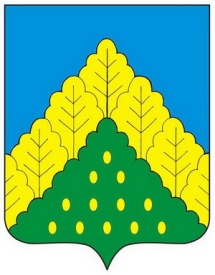 ЧĂВАШ РЕСПУБЛИКИНКОМСОМОЛЬСКИ МУНИЦИПАЛЛĂ ОКРУГĚН ПĚРРЕМĚШ СУЙЛАВРИДЕПУТАТСЕН ПУХĂВĔЙЫШĂНУЧУВАШСКАЯ РЕСПУБЛИКА СОБРАНИЕ ДЕПУТАТОВКОМСОМОЛЬСКОГО МУНИЦИПАЛЬНОГО ОКРУГА ПЕРВОГО СОЗЫВАРЕШЕНИЕО создании муниципального дорожного фонда Комсомольского муниципального округа Чувашской РеспубликиУТВЕРЖДЕНОрешением Собрания депутатов
Комсомольского муниципального округа Чувашской Республики 
от 09 декабря 2022 г. № 5/87(приложение №1)УТВЕРЖДЕНОрешением Собрания депутатов
Комсомольского муниципального округа Чувашской Республики 
от 09 декабря 2022 г. № 5/87(приложение №2)